FullmaktFullmakt att vid årsstämma i Anocca AB (publ) den 21 juni 2022 företräda samtliga av mig/oss tillhöriga aktier i bolaget för-----------------------------------------------------------------------------------------------------------------
Ombudets namn-----------------------------------------------------------------------------------------------------------------
Gatuadress-----------------------------------------------------------------------------------------------------------------
Postnummer och ortnamn-----------------------------------------------------------------------------------------------------------------
Telefonnummer under kontorstidOmbudet deltar även för egna aktier på stämman     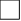 -----------------------------------------------------------------------------------------------------------------Ombudets personnummer
-----------------------------------------------------------------------------------------------------------------
Ort och datum (fullmakten måste dateras)

-----------------------------------------------------------------------------------------------------------------
Fullmaktsgivarens namnteckning (i förekommande fall firmateckning)
-----------------------------------------------------------------------------------------------------------------
Namnförtydligande samt fullmaktsgivarens personnummer / organisationsnummerTill fullmakt utställd av juridisk person ska även bifogas behörighetshandlingar (registreringsbevis eller motsvarande som styrker firmatecknarens behörighet).